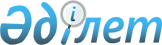 О внесении изменения в решение Павлодарского районного маслихата от 30 декабря 2020 года № 80/375 "Об определении специализированных мест для организации и проведения мирных собраний, порядка использования специализированных мест для организации и проведения мирных собраний, норм их предельной заполняемости, а также требований к материально-техническому и организационному обеспечению специализированных мест для организации и проведения мирных собраний, границ прилегающих территорий, в которых запрещено проведение пикетирования в Павлодарском районе"Решение Павлодарского районного маслихата Павлодарской области от 21 апреля 2021 года № 3/30. Зарегистрировано Департаментом юстиции Павлодарской области 22 апреля 2021 года № 7258
      В соответствии с подпунктами 1), 2) пункта 2 статьи 8 Закона Республики Казахстан от 25 мая 2020 года "О порядке организации и проведения мирных собраний в Республике Казахстан", Павлодарский районный маслихат РЕШИЛ:
      1. Внести в решение Павлодарского районного маслихата от 30 декабря 2020 года № 80/375 "Об определении специализированных мест для организации и проведения мирных собраний, порядка использования специализированных мест для организации и проведения мирных собраний, норм их предельной заполняемости, а также требований к материально-техническому и организационному обеспечению специализированных мест для организации и проведения мирных собраний, границ прилегающих территорий, в которых запрещено проведение пикетирования в Павлодарском районе" (зарегистрированное в Реестре государственной регистрации нормативных правовых актов за № 7157, опубликованное 11 января 2021 года в Эталонном контрольном банке нормативных правовых актов Республики Казахстан в электронном виде) следующее изменение:
      пункт 1 в приложении 1 указанного решения изложить в новой редакции:
      "1. Специализированное место для организации и проведения мирных собраний в Павлодарском районе в форме собрания, митинга:
      площадь, расположенная перед зданием Дома культуры по улице Тәуелсіздік, 30 в селе Кемеңгер. Норма предельной заполняемости для организации и проведения мирных собраний в форме собрания, митинга - 80 человек.".
      2. Контроль за исполнением настоящего решения возложить на постоянную комиссию районного маслихата по вопросам социальной сферы, обеспечения прав и законных интересов граждан.
      3. Настоящее решение вводится в действие со дня его первого официального опубликования.
					© 2012. РГП на ПХВ «Институт законодательства и правовой информации Республики Казахстан» Министерства юстиции Республики Казахстан
				
      Председатель сессии Павлодарского

      районного маслихата 

Д. Корепанов

      Секретарь Павлодарского районного маслихата 

А. Шайхимов
